Chaparral Country Club 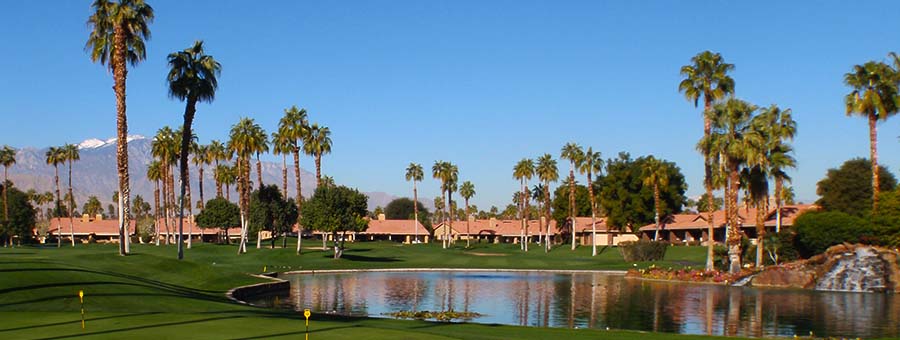 Wedding MenusWhen you enter the grounds of Chaparral Country Club,you will be enveloped by its beauty and serenity. Nestled in picturesque, Palm Desert, California. Chaparral Country Club enjoys unobstructed and expansive views of the Santa Rosa & San Jacinto Mountains. With a lush green landscape, tall palm trees and a colorful array of flowers.Executive Chef / Food & Beverage Director:Roland UlberAM Dining Room ManagerJorge SantosPM Dining Room ManagerCarlos AriasReception SpecialtiesIced Caviar  										      Jumbo Shrimp on Ice with Cocktail Sauce and Lemons 	         		  Salmon Display 							      		     Smoked Salmon and Cold Poached Salmon, served with capers, onion, tomatoes,                                                            	   Cucumber dill sauce and mini bagels Wheel of Baked Brie En Croute 							  Served with assorted berries and crackersInternational Cheeseboard 						Imported and domestic cheeses, garnished with fresh berries and grapes,               served with assorted crackersCrudité Display 								  		Fresh garden vegetables with ranch and onion dipsFresh Fruit Display 							            	  An array of whole and sliced fresh seasonal fruit, melons and berries, displayed on mirrorsAntipasto Display 									Assorted salami, cheeses, artichokes, olives, peppers, onions and tuna,  sliced French bread and Italian dressingCold Hors D’oeuvres(100 pieces each)Chef’s assortment of canapés									 Deviled eggs with caviar 										 Salami cornet filled with black olive ham mousse 						 Roast beef with herbed goat cheese on rye rounds 					 Cherry tomatoes filled with papaya salad							 Brochette of prosciutto ham and melon 							 Mushroom caps stuffed with citrus marinated crab salad 				 Asparagus spears rolled with honey baked ham 						 Baby shrimp salad in a pastry shell 								 Stuffed celery boats with smoked salmon cream cheese	 				 Gravlax or Smoked salmon on crackers				                                  Brie cheese and date on white bread crouton 						Domestic cheese skewers									 Baked ham and Swiss cheese Napoleon 				           			 Hot Hors D’oeuvres(100 pieces each)Mini beef taquitos with homemade salsa 							 Chicken quesadillas with salsa 									 Wild mushrooms in puff pastry 									 Brie cheese en croute with apricot jelly 							 Chicken drumettes, buffalo, oriental or barbecue	 					 Crab cake creole with remoulade sauce 							 Swedish or marinara meatballs	 								 Chicken or beef satay with peanut sauce 							 Fried chicken fingers with honey mustard sauce 						 Pork and shrimp pot stickers 										Blackened New Zealand lamb chops with mint jelly 					 Plated Dinner - StartersGingham SaladAssorted fancy greens tossed with fresh raspberries, blueberries, Bleu cheese,Toasted almonds, mandarin oranges, and poppy seed dressingHouse SaladTomato, cucumber, and choice of dressingBuffalo Mozzarella and TomatoGarnished with hot house lettuceCaesar SaladIceberg WedgeChilled iceberg wedge topped with crumbled Blue cheese, diced tomatoes, chives,Diced bacon and creamy Bleu cheese dressingCup of SoupDinner EntréesCedar Plank Salmon FilletOven-baked salmon fillet served on cedar plank with Nakayama sauceSauteed Sole FilletTopped with crab and shrimp with Spinach Pernod sauceGrilled Whitefish FilletTopped with toasted almonds and lemon caper butter sauceGrilled 12 Oz. Prime New York StripServed with thyme reduction sauceRoasted Prime Rib of BeefAu jus and horseradish saucePrime Beef TenderloinSliced roasted whole tenderloin with wild mushroom or Béarnaise sauceSouthwestern Style Chicken BreastLightly smoked chicken breast, served with chipotle sauceParisian Chicken BreastCoated with egg and fresh herbs and topped with steamed asparagus and hollandaiseRoasted Chicken BreastStuffed with prosciutto ham and Mozzarella, served with roasted tomato sauceRoasted New Zealand Rack of Lamb “Provençale”Served with thyme-mint reduction sauceVeal Scaloppini PiccataSautéed veal dipped in parmesan cheese and egg batter, served with light tomato sauceVeal Osso BuccoSlowly braised veal shank finished with lemon zest, garlic and anchoviesVeal Émincé Swiss StyleSliced veal loin sautéed with mushrooms on creamy veal reduction sauceEntrée CombinationsBeef Medallions and PrawnsSix oz. beef medallions with two large prawns, served with Madagascar pepper sauceGrilled Salmon Fillet and (4oz) Beef MedallionSalmon with chardonnay sauce and Beef medallion with plum sauceDouble Lamb Chop Provencal and Grilled Chicken BreastTopped with artichoke and mushroom sauceExtrasCake cutting fee Add Ice Cream Chaparral Site ChargeRoom rental, set up and breakdown fees, use of fire pits, heaters or mistersBottle of House Champagne We offer a extended Wine selectionAll Prices are without Tax and Service Charge